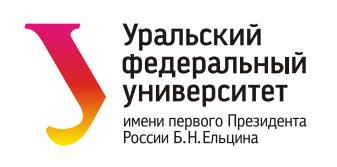 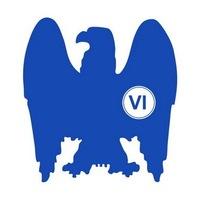 Уральский гуманитарный институтдепартамент «Исторический факультет»кафедра новой и новейшей истории Уважаемые коллеги!Приглашаем студентов, магистрантов и аспирантов к участию во Всероссийской научной конференции «CLIO MODERNA-3: исторический опыт развития стран Запада и Востока в новое и новейшее время». Конференция состоится 17-18 ноября 2023 г. в смешанном формате (очные выступления участников на базе Уральского федерального университета и онлайн выступления).Работа конференции будет проходить по следующим направлениям:- -глобальный и региональный аспекты исторического развития в новое и новейшее время;- взаимодействие Запада и Востока;- международные конфликты и пути их разрешения;- историческая память и историческая политика;- культура и наука нового и новейшего времени;- историко-культурное наследие;- войны и революции;- актуальные направления исторических исследований (персональная история, микроистория, Digital History и пр.)Для участия в конференции необходимо в срок до 15 октября выслать заявку и аннотацию доклада на электронный адрес оргкомитета конференции (clio.moderna@gmail.com). Файл следует назвать ФАМИЛИЯ участника_Заявка.  Заявка должна включать: информацию об авторе (ФИО, статус (студент 2/3/4 курса/ магистрант 1/2 года обучения), полное название организации, страна, город, адрес электронной почты) и название статьи и аннотацию (600-800 знаков без пробелов).Отбор заявок будет осуществляться до 25 октября 2023 г., после чего отобранным участникам будет выслано Информационное письмо № 2 с правилами оформления текста статей (до 15 тыс. знаков). По итогам конференции будет издан электронный сборник статей, индексируемый в базе РИНЦ. Оргкомитет оставляет за собой право отклонить заявки и тексты, не соответствующие тематике конференции или оформленные с нарушением предъявляемых требований. Заявки и тексты, поданные позднее установленного срока, не рассматриваются. Участники, прошедшие отбор, получат персональное приглашение. Оргкомитет конференции не берет на себя расходы по проезду и проживанию участников конференции.Любую дополнительную информацию о проведении конференции Вы можете получить по адресу clio.moderna@gmail.com.